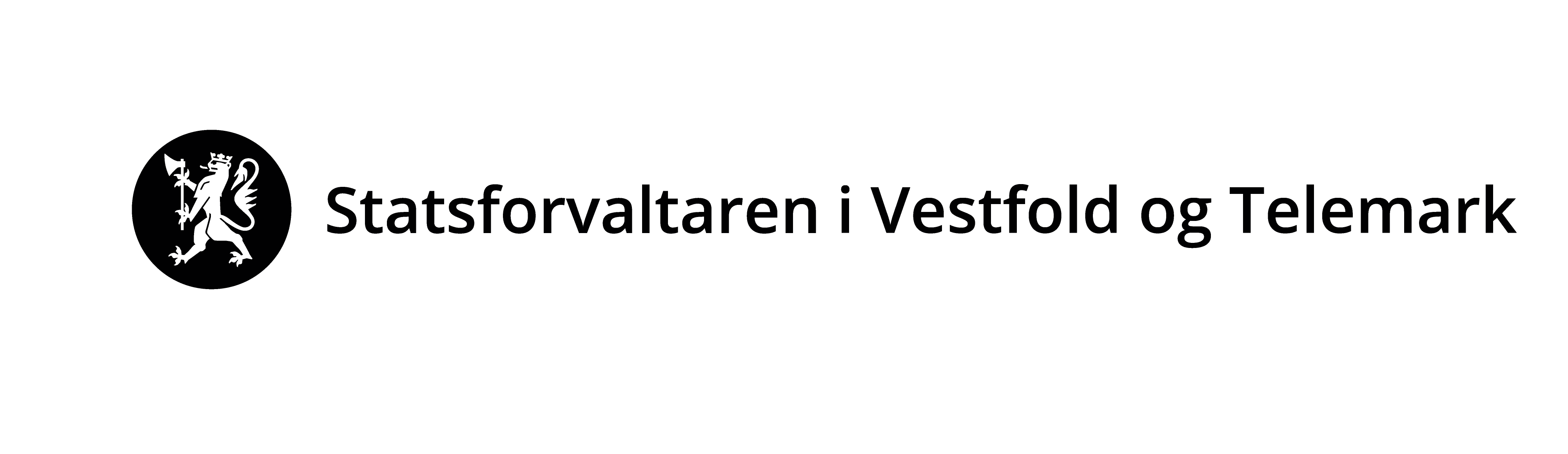 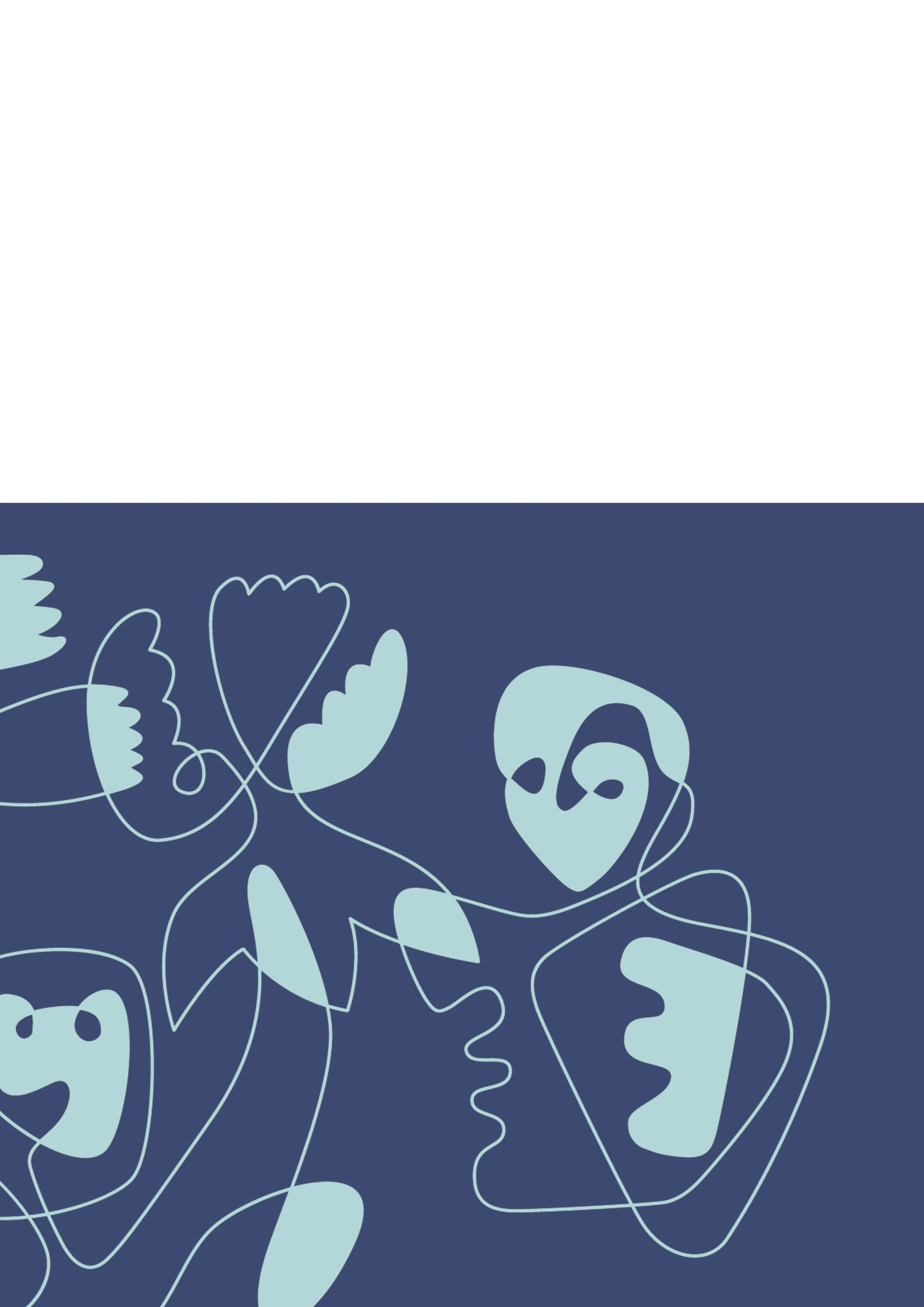 Skjemaet skal nyttast for å rapportere i høve til vilkår i løyvet. Skjemaet må fyllast ut nøyaktig og fullstendig, og alle nødvendige vedlegg må følge med. Løyvet kan ha vilkår om rapportering utover det som kjem fram av dette skjema. Det er vilkåra i løyvet som er styrande.Bruk vedleggsark med referansenummer til skjemaet der det er hensiktsmessig.  Rapporteringsskjema sendast til Statsforvaltaren pr. e-post (sfvtpost@statsforvalteren.no) eller pr. brev (Statsforvaltaren i Vestfold og Telemark, Postboks 2076, 3103 Tønsberg).Eg/vi bekreftar at arbeidet er utført i samsvar med løyvet og ovannemnde opplysningar 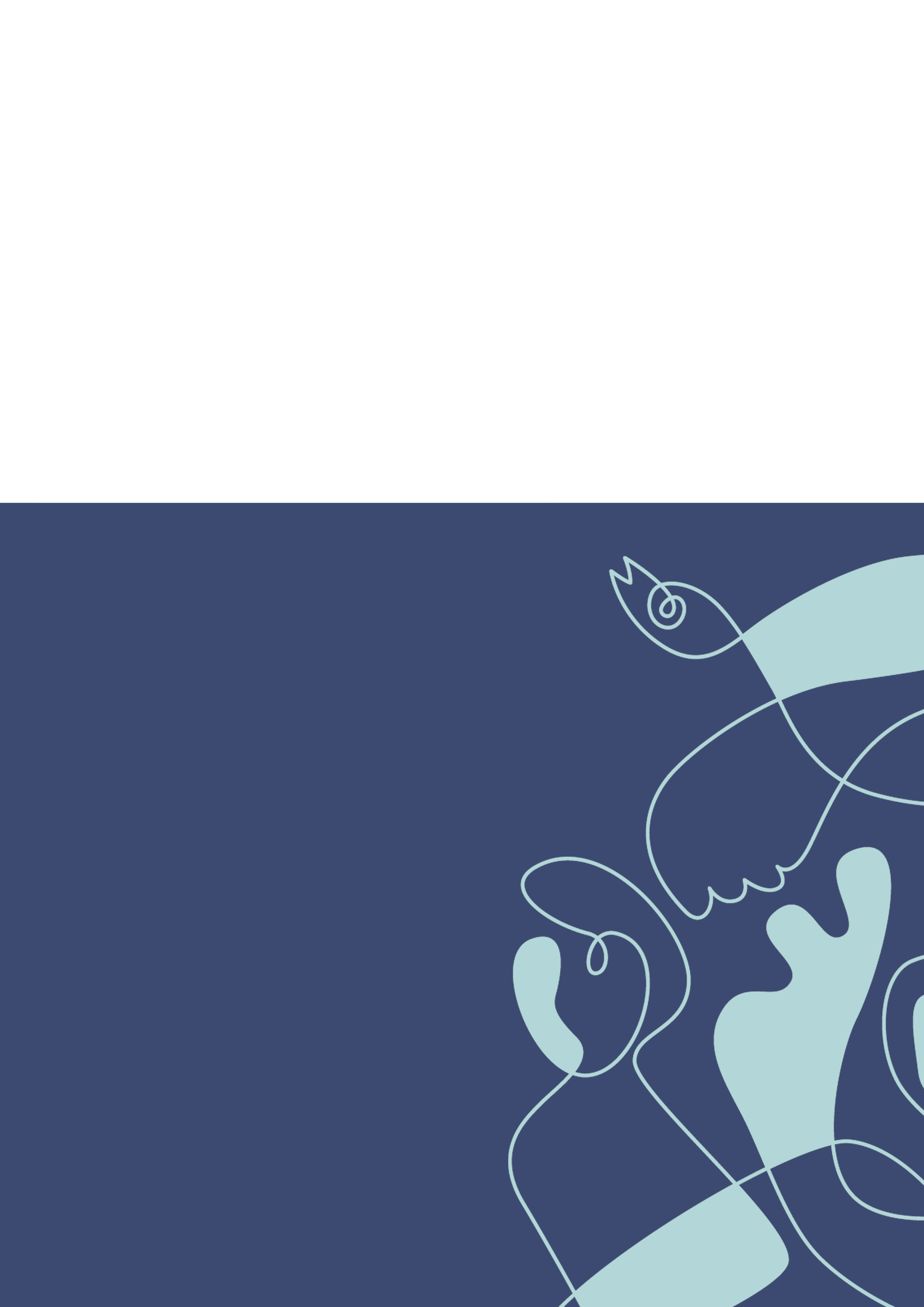 1. Generell informasjon1. Generell informasjon1. Generell informasjon1. Generell informasjonTiltakshavarTiltakshavarTiltakshavarTiltakshavarNamn AdresseTelefone-postOrg.nr.Entreprenør Entreprenør Entreprenør Entreprenør Namn AdresseTelefone-postStatsforvaltarens referansenummerStatsforvaltarens referansenummerStatsforvaltarens referansenummerDato for oppstartDato for oppstartDato for ferdig arbeidDato for ferdig arbeid2. Type tiltak2. Type tiltak2. Type tiltakMudring Fyll ut del A, s. 4DumpingFyll ut del B, s. 5Utfylling (inkludert sandstrender)Fyll ut del C, s. 6PælingFyll ut del D, s. 73. Omtale av gjennomføringaDel A – MudringDel A – MudringDel A – MudringDel A – MudringDel A – MudringDel A – MudringDel A – MudringDel A – MudringDel A – MudringDel A – MudringDel A – MudringDel A – MudringOmfang mudringOmfang mudring m2 m3 m3 tonn tonnLokalitet (stad, adresse, posisjon, anna). Mudra areal skal teiknast inn i kart og leggast ved.Lokalitet (stad, adresse, posisjon, anna). Mudra areal skal teiknast inn i kart og leggast ved.Lokalitet (stad, adresse, posisjon, anna). Mudra areal skal teiknast inn i kart og leggast ved.Lokalitet (stad, adresse, posisjon, anna). Mudra areal skal teiknast inn i kart og leggast ved.Lokalitet (stad, adresse, posisjon, anna). Mudra areal skal teiknast inn i kart og leggast ved.Lokalitet (stad, adresse, posisjon, anna). Mudra areal skal teiknast inn i kart og leggast ved.Lokalitet (stad, adresse, posisjon, anna). Mudra areal skal teiknast inn i kart og leggast ved.Lokalitet (stad, adresse, posisjon, anna). Mudra areal skal teiknast inn i kart og leggast ved.Lokalitet (stad, adresse, posisjon, anna). Mudra areal skal teiknast inn i kart og leggast ved.Lokalitet (stad, adresse, posisjon, anna). Mudra areal skal teiknast inn i kart og leggast ved.Lokalitet (stad, adresse, posisjon, anna). Mudra areal skal teiknast inn i kart og leggast ved.Lokalitet (stad, adresse, posisjon, anna). Mudra areal skal teiknast inn i kart og leggast ved.Type massar (beskriv massane, f.eks. forureining i tilstandsklasse x, % stein, % sand osv.)Type massar (beskriv massane, f.eks. forureining i tilstandsklasse x, % stein, % sand osv.)Type massar (beskriv massane, f.eks. forureining i tilstandsklasse x, % stein, % sand osv.)Type massar (beskriv massane, f.eks. forureining i tilstandsklasse x, % stein, % sand osv.)Type massar (beskriv massane, f.eks. forureining i tilstandsklasse x, % stein, % sand osv.)Type massar (beskriv massane, f.eks. forureining i tilstandsklasse x, % stein, % sand osv.)Type massar (beskriv massane, f.eks. forureining i tilstandsklasse x, % stein, % sand osv.)Type massar (beskriv massane, f.eks. forureining i tilstandsklasse x, % stein, % sand osv.)Type massar (beskriv massane, f.eks. forureining i tilstandsklasse x, % stein, % sand osv.)Type massar (beskriv massane, f.eks. forureining i tilstandsklasse x, % stein, % sand osv.)Type massar (beskriv massane, f.eks. forureining i tilstandsklasse x, % stein, % sand osv.)Type massar (beskriv massane, f.eks. forureining i tilstandsklasse x, % stein, % sand osv.)Er det i løyvet satt krav om nye analyser etter gjennomført mudringstiltak?Viss ja, legg ved analyserapportEr det i løyvet satt krav om nye analyser etter gjennomført mudringstiltak?Viss ja, legg ved analyserapportEr det i løyvet satt krav om nye analyser etter gjennomført mudringstiltak?Viss ja, legg ved analyserapportEr det i løyvet satt krav om nye analyser etter gjennomført mudringstiltak?Viss ja, legg ved analyserapportEr det i løyvet satt krav om nye analyser etter gjennomført mudringstiltak?Viss ja, legg ved analyserapportEr det i løyvet satt krav om nye analyser etter gjennomført mudringstiltak?Viss ja, legg ved analyserapportEr det i løyvet satt krav om nye analyser etter gjennomført mudringstiltak?Viss ja, legg ved analyserapportEr det i løyvet satt krav om nye analyser etter gjennomført mudringstiltak?Viss ja, legg ved analyserapportEr det i løyvet satt krav om nye analyser etter gjennomført mudringstiltak?Viss ja, legg ved analyserapport Ja 	 Ja 	NeiEr det i løyvet satt krav om nye analyser etter gjennomført mudringstiltak?Viss ja, legg ved analyserapportEr det i løyvet satt krav om nye analyser etter gjennomført mudringstiltak?Viss ja, legg ved analyserapportEr det i løyvet satt krav om nye analyser etter gjennomført mudringstiltak?Viss ja, legg ved analyserapportEr det i løyvet satt krav om nye analyser etter gjennomført mudringstiltak?Viss ja, legg ved analyserapportEr det i løyvet satt krav om nye analyser etter gjennomført mudringstiltak?Viss ja, legg ved analyserapportEr det i løyvet satt krav om nye analyser etter gjennomført mudringstiltak?Viss ja, legg ved analyserapportEr det i løyvet satt krav om nye analyser etter gjennomført mudringstiltak?Viss ja, legg ved analyserapportEr det i løyvet satt krav om nye analyser etter gjennomført mudringstiltak?Viss ja, legg ved analyserapportEr det i løyvet satt krav om nye analyser etter gjennomført mudringstiltak?Viss ja, legg ved analyserapportMassedisponeringMassedisponeringMassedisponeringMassedisponeringMassedisponeringMassedisponeringMassedisponeringMassedisponeringMassedisponeringMassedisponeringMassedisponeringMassedisponeringVolum m3 m3MengdeMengde tonn tonn tonn tonnDisponeringsmåte (f.eks. godkjent mottak på land, stranddeponi, osv.)Ved levering til godkjent mottak, legg ved dokumentasjon (kvittering)Disponeringsmåte (f.eks. godkjent mottak på land, stranddeponi, osv.)Ved levering til godkjent mottak, legg ved dokumentasjon (kvittering)Disponeringsmåte (f.eks. godkjent mottak på land, stranddeponi, osv.)Ved levering til godkjent mottak, legg ved dokumentasjon (kvittering)Disponeringsmåte (f.eks. godkjent mottak på land, stranddeponi, osv.)Ved levering til godkjent mottak, legg ved dokumentasjon (kvittering)Disponeringsmåte (f.eks. godkjent mottak på land, stranddeponi, osv.)Ved levering til godkjent mottak, legg ved dokumentasjon (kvittering)Disponeringsmåte (f.eks. godkjent mottak på land, stranddeponi, osv.)Ved levering til godkjent mottak, legg ved dokumentasjon (kvittering)Disponeringsmåte (f.eks. godkjent mottak på land, stranddeponi, osv.)Ved levering til godkjent mottak, legg ved dokumentasjon (kvittering)Disponeringsmåte (f.eks. godkjent mottak på land, stranddeponi, osv.)Ved levering til godkjent mottak, legg ved dokumentasjon (kvittering)Disponeringsmåte (f.eks. godkjent mottak på land, stranddeponi, osv.)Ved levering til godkjent mottak, legg ved dokumentasjon (kvittering)Disponeringsmåte (f.eks. godkjent mottak på land, stranddeponi, osv.)Ved levering til godkjent mottak, legg ved dokumentasjon (kvittering)Disponeringsmåte (f.eks. godkjent mottak på land, stranddeponi, osv.)Ved levering til godkjent mottak, legg ved dokumentasjon (kvittering)Disponeringsmåte (f.eks. godkjent mottak på land, stranddeponi, osv.)Ved levering til godkjent mottak, legg ved dokumentasjon (kvittering)Lokalitet (sted, adresse, annet)Lokalitet (sted, adresse, annet)Lokalitet (sted, adresse, annet)Lokalitet (sted, adresse, annet)Lokalitet (sted, adresse, annet)Lokalitet (sted, adresse, annet)Lokalitet (sted, adresse, annet)Lokalitet (sted, adresse, annet)Lokalitet (sted, adresse, annet)Lokalitet (sted, adresse, annet)Lokalitet (sted, adresse, annet)Lokalitet (sted, adresse, annet)Del B - DumpingDel B - DumpingDel B - DumpingVolum som er dumpam3Lokalitet (stad, adresse, posisjon, anna). Areal for dumping skal teiknast inn i kart og leggast ved.Lokalitet (stad, adresse, posisjon, anna). Areal for dumping skal teiknast inn i kart og leggast ved.Lokalitet (stad, adresse, posisjon, anna). Areal for dumping skal teiknast inn i kart og leggast ved.Type masser (beskriv massane, f.eks. forureining i tilstandsklasse x, % stein, % sand osv.)Type masser (beskriv massane, f.eks. forureining i tilstandsklasse x, % stein, % sand osv.)Type masser (beskriv massane, f.eks. forureining i tilstandsklasse x, % stein, % sand osv.)Del C - UtfyllingDel C - UtfyllingDel C - UtfyllingDel C - UtfyllingDel C - UtfyllingDel C - UtfyllingDel C - UtfyllingOmfang utfylling m2 m3 m3Lokalitet (stad, adresse, posisjon, anna). Utfylt areal skal teiknast inn i kart og leggast ved.Lokalitet (stad, adresse, posisjon, anna). Utfylt areal skal teiknast inn i kart og leggast ved.Lokalitet (stad, adresse, posisjon, anna). Utfylt areal skal teiknast inn i kart og leggast ved.Lokalitet (stad, adresse, posisjon, anna). Utfylt areal skal teiknast inn i kart og leggast ved.Lokalitet (stad, adresse, posisjon, anna). Utfylt areal skal teiknast inn i kart og leggast ved.Lokalitet (stad, adresse, posisjon, anna). Utfylt areal skal teiknast inn i kart og leggast ved.Lokalitet (stad, adresse, posisjon, anna). Utfylt areal skal teiknast inn i kart og leggast ved.Gi en beskriving av utfyllingsmassane inkl. vurdering av plastGi en beskriving av utfyllingsmassane inkl. vurdering av plastGi en beskriving av utfyllingsmassane inkl. vurdering av plastGi en beskriving av utfyllingsmassane inkl. vurdering av plastGi en beskriving av utfyllingsmassane inkl. vurdering av plastGi en beskriving av utfyllingsmassane inkl. vurdering av plastGi en beskriving av utfyllingsmassane inkl. vurdering av plastEr det i løyvet satt krav om tildekking før utfylling?Viss ja, spesifiser kordan kravet er overheldtEr det i løyvet satt krav om tildekking før utfylling?Viss ja, spesifiser kordan kravet er overheldtEr det i løyvet satt krav om tildekking før utfylling?Viss ja, spesifiser kordan kravet er overheldtEr det i løyvet satt krav om tildekking før utfylling?Viss ja, spesifiser kordan kravet er overheldt Ja 	 Ja 	NeiEr det i løyvet satt krav om tildekking før utfylling?Viss ja, spesifiser kordan kravet er overheldtEr det i løyvet satt krav om tildekking før utfylling?Viss ja, spesifiser kordan kravet er overheldtEr det i løyvet satt krav om tildekking før utfylling?Viss ja, spesifiser kordan kravet er overheldtEr det i løyvet satt krav om tildekking før utfylling?Viss ja, spesifiser kordan kravet er overheldtDel D – PælingDel D – PælingDel D – PælingDel D – PælingDel D – PælingDel D – PælingDel D – PælingDel D – PælingDel D – PælingDel D – PælingDel D – PælingDel D – PælingDel D – PælingDel D – PælingDel D – PælingDel D – PælingAntal pælar stk. stk.Direkte rørt arealDirekte rørt areal m2 m2Totalt arealTotalt arealTotalt arealm2Lokalitet (stad, adresse, posisjon, anna). Rørt areal skal teiknast inn i kart og leggast ved.Lokalitet (stad, adresse, posisjon, anna). Rørt areal skal teiknast inn i kart og leggast ved.Lokalitet (stad, adresse, posisjon, anna). Rørt areal skal teiknast inn i kart og leggast ved.Lokalitet (stad, adresse, posisjon, anna). Rørt areal skal teiknast inn i kart og leggast ved.Lokalitet (stad, adresse, posisjon, anna). Rørt areal skal teiknast inn i kart og leggast ved.Lokalitet (stad, adresse, posisjon, anna). Rørt areal skal teiknast inn i kart og leggast ved.Lokalitet (stad, adresse, posisjon, anna). Rørt areal skal teiknast inn i kart og leggast ved.Lokalitet (stad, adresse, posisjon, anna). Rørt areal skal teiknast inn i kart og leggast ved.Lokalitet (stad, adresse, posisjon, anna). Rørt areal skal teiknast inn i kart og leggast ved.Lokalitet (stad, adresse, posisjon, anna). Rørt areal skal teiknast inn i kart og leggast ved.Lokalitet (stad, adresse, posisjon, anna). Rørt areal skal teiknast inn i kart og leggast ved.Lokalitet (stad, adresse, posisjon, anna). Rørt areal skal teiknast inn i kart og leggast ved.Lokalitet (stad, adresse, posisjon, anna). Rørt areal skal teiknast inn i kart og leggast ved.Lokalitet (stad, adresse, posisjon, anna). Rørt areal skal teiknast inn i kart og leggast ved.Lokalitet (stad, adresse, posisjon, anna). Rørt areal skal teiknast inn i kart og leggast ved.Lokalitet (stad, adresse, posisjon, anna). Rørt areal skal teiknast inn i kart og leggast ved.Er det i løyvet satt krav om å samle opp boremassenEr det i løyvet satt krav om å samle opp boremassenEr det i løyvet satt krav om å samle opp boremassenEr det i løyvet satt krav om å samle opp boremassenEr det i løyvet satt krav om å samle opp boremassenEr det i løyvet satt krav om å samle opp boremassenEr det i løyvet satt krav om å samle opp boremassenEr det i løyvet satt krav om å samle opp boremassenEr det i løyvet satt krav om å samle opp boremassenEr det i løyvet satt krav om å samle opp boremassenEr det i løyvet satt krav om å samle opp boremassenEr det i løyvet satt krav om å samle opp boremassen Ja 	 Ja 	NeiNeiEr det i løyvet satt krav om å samle opp boremassenEr det i løyvet satt krav om å samle opp boremassenEr det i løyvet satt krav om å samle opp boremassenEr det i løyvet satt krav om å samle opp boremassenEr det i løyvet satt krav om å samle opp boremassenEr det i løyvet satt krav om å samle opp boremassenEr det i løyvet satt krav om å samle opp boremassenEr det i løyvet satt krav om å samle opp boremassenEr det i løyvet satt krav om å samle opp boremassenEr det i løyvet satt krav om å samle opp boremassenEr det i løyvet satt krav om å samle opp boremassenEr det i løyvet satt krav om å samle opp boremassenVolumVolum m3 m3MengdeMengdeMengde tonn tonn tonn tonn tonnDisponeringsmåte (f.eks. godkjent mottak på land)Ved levering til godkjent mottak, legg ved dokumentasjon (kvittering)Disponeringsmåte (f.eks. godkjent mottak på land)Ved levering til godkjent mottak, legg ved dokumentasjon (kvittering)Disponeringsmåte (f.eks. godkjent mottak på land)Ved levering til godkjent mottak, legg ved dokumentasjon (kvittering)Disponeringsmåte (f.eks. godkjent mottak på land)Ved levering til godkjent mottak, legg ved dokumentasjon (kvittering)Disponeringsmåte (f.eks. godkjent mottak på land)Ved levering til godkjent mottak, legg ved dokumentasjon (kvittering)Disponeringsmåte (f.eks. godkjent mottak på land)Ved levering til godkjent mottak, legg ved dokumentasjon (kvittering)Disponeringsmåte (f.eks. godkjent mottak på land)Ved levering til godkjent mottak, legg ved dokumentasjon (kvittering)Disponeringsmåte (f.eks. godkjent mottak på land)Ved levering til godkjent mottak, legg ved dokumentasjon (kvittering)Disponeringsmåte (f.eks. godkjent mottak på land)Ved levering til godkjent mottak, legg ved dokumentasjon (kvittering)Disponeringsmåte (f.eks. godkjent mottak på land)Ved levering til godkjent mottak, legg ved dokumentasjon (kvittering)Disponeringsmåte (f.eks. godkjent mottak på land)Ved levering til godkjent mottak, legg ved dokumentasjon (kvittering)Disponeringsmåte (f.eks. godkjent mottak på land)Ved levering til godkjent mottak, legg ved dokumentasjon (kvittering)Disponeringsmåte (f.eks. godkjent mottak på land)Ved levering til godkjent mottak, legg ved dokumentasjon (kvittering)Disponeringsmåte (f.eks. godkjent mottak på land)Ved levering til godkjent mottak, legg ved dokumentasjon (kvittering)Disponeringsmåte (f.eks. godkjent mottak på land)Ved levering til godkjent mottak, legg ved dokumentasjon (kvittering)Disponeringsmåte (f.eks. godkjent mottak på land)Ved levering til godkjent mottak, legg ved dokumentasjon (kvittering)AvvikOpplysningar om evt. avvik frå løyvet eller klagerVannmiljøVannmiljøKrav i løyvet om innrapportering til VannmiljøKrav i løyvet om innrapportering til VannmiljøJa, data er lagt inn i Vannmiljø (kvittering leggast ved)Ja, data på importformat for Vannmiljø er oversendt StatsforvaltarenNei, det er ikkje satt som kravSted, datoSted, datoSted, datoSted, datoSignatur tiltakshavarSignatur tiltakshavarSignatur tiltakshavarSignatur entreprenørVedlegg Vedlegg Vedlegg Vedlegg Kart med tiltaksareal teikna innKart med tiltaksareal teikna innDokumentasjon på levering til godkjent mottakDokumentasjon på levering til godkjent mottakKart som viser plassering av turbiditetsmålarar Kart som viser plassering av turbiditetsmålarar Turbiditetsmålingar som tydeleg viser om dei er over eller under grenseverdiTurbiditetsmålingar som tydeleg viser om dei er over eller under grenseverdiAnalyseresultat etter mudringAnalyseresultat etter mudringImportfil eller kvittering VannmiljøImportfil eller kvittering Vannmiljø